Elicit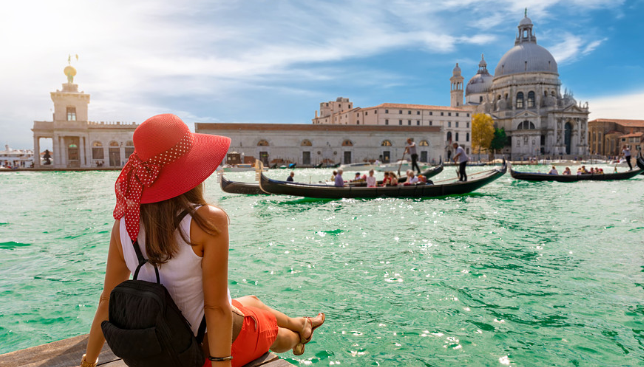 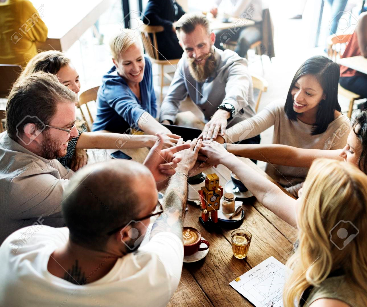 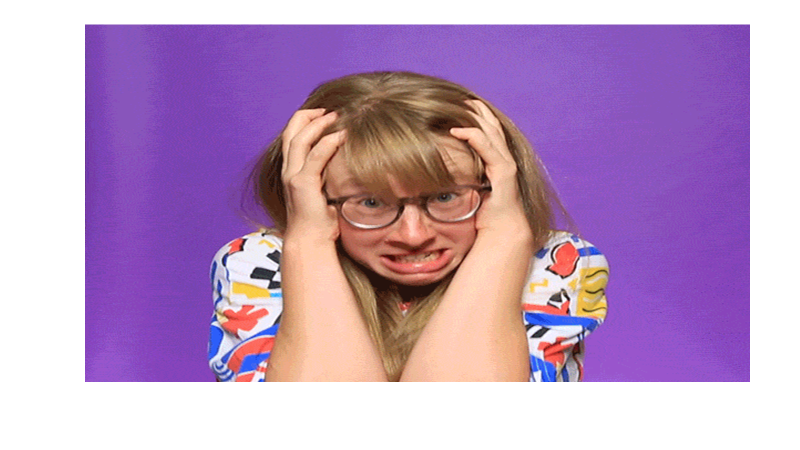 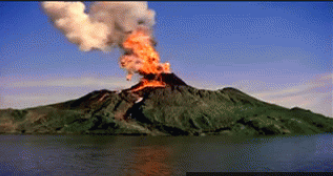 Pre-activity (vocab) 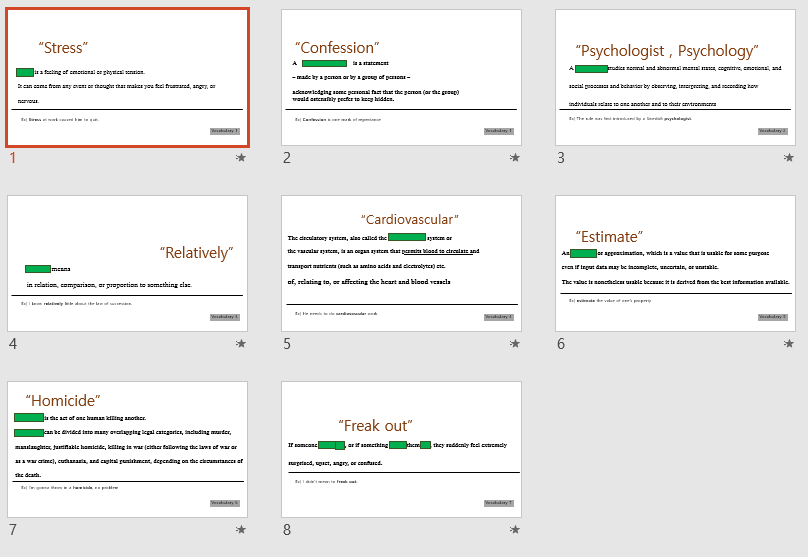 Video scriptHow to make stress your friendI have a confession to make, but first, I want you to make a little confession to me. In the past year, I want you to just raise your hand if you’ve experienced relatively little stress. Anyone?How about a moderate amount of stress? Who has experienced a lot of stress? Yeah. Me too.But that is not my confession. My confession is this: I am a health psychologist, and my mission is to help people be happier and healthier. But I fear that something I’ve been teaching for the last 10 years is doing more harm than good, and it has to do with stress. For years I’ve been telling people, stress makes you sick. It increases the risk of everything from the common cold to cardiovascular disease. Basically, I’ve turned stress into the enemy. But I have changed my mind about stress, and today, I want to change yours.(folding half)Let me start with the study that made me rethink my whole approach to stress. This study tracked 30,000 adults in the United States for eight years, and they started by asking people, “How much stress have you experienced in the last year?” They also asked, “Do you believe that stress is harmful for your health?” And then they used public death records to find out who died.Okay. Some bad news first. People who experienced a lot of stress in the previous year had a 43% increased risk of dying. But that was only true for the people who also believed that stress is harmful for your health. People who experienced a lot of stress but did not view stress as harmful were no more likely to die. In fact, they had the lowest risk of dying of anyone in the study, including people who had relatively little stress.Now the researchers estimated that over the eight years they were tracking deaths, 182,000 Americans died prematurely, not from stress, but from the belief that stress is bad for you. That is over 20,000 deaths a year. Now, if that estimate is correct, that would make believing stress is bad for you the 15th largest cause of death in the United States last year, killing more people than skin cancer, HIV/AIDS and homicide.You can see why this study freaked me out. Here I’ve been spending so much energy telling people stress is bad for your health.Worksheet#1What does she confess?What is her mission?Does much of stress affect death?What makes them to lead to death people in the research?Answer1 : Stress is not harmful if you change mind it is not harmful.2: Helping people be happier and healthier.3: No, it is not. It is not consideration of how stress much.4: Believe that stress is harmful for their healthWorksheet#2Sos Activity_CrytogramGX ABKMQ SZAK DK DF KZAK CQMAKMF TMAPDPG DP UXIQ NDBM APW KZMP KQIFK UXIQFMNB KX ZAPWNM KZM FKQMFF KZAK BXNNXWF. And here is your hint:Z = ”T” 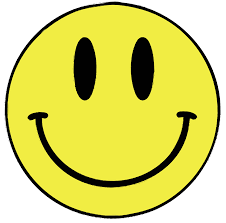 Go after what it is that createsmeaning in your life and thentrust yourself to handle the stress that followsFrom the speech of Kelly mcgonigal■Listening  □ Speaking   □Reading   □Grammar  □ WritingTopic: “How to make stress your friend” - Kelly mcgonigalInstructor:Ju myo GyoungLevel:Intermediate (Adult)Students:7 studentsLength:30 MinutesMaterials:ComputerPPT file (Elicit) as pre-activityPPT file (Vocabularies) as pre-activityWhite board and markerVideo script sheetsWorksheet #1Worksheet #2 (Sos activity_cryptogram)Materials for poster (pens, papers, etc.)Playing Music (on the website as youtube) during post activity.Aims:Main aim: Ss will be able to improve their listening abilities by listening to Kelly mcgonigal speech and understanding contents.Secondary aim: Ss will be able to learn the meaning of vocabularies through activities. And have a positive mind through listening the speech. Personal aim: I want to have an organized class and teach fluently without hesitating. Language Skills:Reading : Ss will read phrases from the script.Listening : Ss will listen to the Ted speech video.Speaking : Ss will speaking how to make their stress friend their own ways, Let them be a speaker in front of Ss. Writing : Ss will write on the board and poster in activities.Language Systems:Phonology : sh vs. sLexis : New vocabularies in the video about “how to make stress your friend”(confession,psychologist,cardiovascular,relative,estimate,homicide,freak out)Grammar : comparative degree (happier, healthier)and superlative (lowest)Function : Giving information and sharing how to remove stress Ss themselves.Discourse : research(study)Assumptions:SS already know :The basic effects of stress to their health. They have their own way to make stress friendly.What will discuss about after main activity.Anticipated Errors and Solutions:If Ss do not know the word, so they can not give an answer in pre-activityI will give an answer and discuss synonym that Ss know.If Speakers system isn’t workingPrepare the Bluetooth speaker.If Ss can not understand the speech well.I will give a chance to listen againI will allow make speech speed slowly (1.5) If presenters afraid to present in front of the classI allow presenter just stand up from her/his seat.If Ss need more time to do activityI will allow them to do more. References:https://www.ted.com/talks/kelly_mcgonigal_how_to_make_stress_your_friendPictures : google.comVocabularies : Wikipedia, Script from the TED.Music : https://www.youtube.com/watch?v=IThrTTFYDn4Sos activity : Speech of Kelly macgonigal,  http://www.wordles.com/getmycrypto.aspx (making Cryptogram)Web Timer : https://ssl.pstatic.net/sstatic/keypage/outside/timer/timer_160627_2.htmlLead-InLead-InLead-InLead-InMaterials:NoneMaterials:NoneMaterials:NoneMaterials:NoneTimeSet UpStudent ActivityTeacher Talk30 SecWholeclassAnswering to the teacher’s questionsHello, everyone! How was your week?Was it happy weekdays? Or blue weekdays? What made you happier or worse feeling?Pre-ActivityPre-ActivityPre-ActivityPre-ActivityMaterials: PPT,Computer,Web timer,white board,MarkersMaterials: PPT,Computer,Web timer,white board,MarkersMaterials: PPT,Computer,Web timer,white board,MarkersMaterials: PPT,Computer,Web timer,white board,MarkersTimeSet UpStudent ActivityTeacher Talk1.5min1min5minIndividualpairsPairsThink and following the Tt and answer what they think one by one.Students give an answerStudents give an answerAnd participatingProcedure:1.predictionElicit . (PPT)(show some pictures on the screen)What you felt when you look some pictures "is it good for you?" "Which one is bad for you?" To me, I enjoy having a time to travel. That is important to me in my life. Through travel I can get charge my mind and soul It makes me reset my condition. Why do I need this time for what???(Students answer)Stress (Write on the board)Model(Write the topic “how to make stress your friend” on the board)2.New vocabularyInstructionWe are going to learn new vocabularies before we listen to the video.Please, look at the screen. (PPT)This is a quiz.Guess the hide word as green color.DemonstrationShow First slide (word “stress”)What is the word of?Inference, the word! I will give 10seconds,Each groupsWork together with your partners.Please, Make 3 groups. If you got an answer the vocabulary, During time, Raise your hands.ICQAre you working in pairs or not?How much time do you have?How can you give an answer?Let’s start!MonitoringEach slide/word(Give time warnings : you now have 5seconds/3seconds left)Times up!Check answersAfter Right answer.-Read the words on the slide.-Read examples sentence.(Do same 7 slides also) .Main ActivityMain ActivityMain ActivityMain ActivityMaterials: video script(7copies),video link(URL) using internet, ComputerMaterials: video script(7copies),video link(URL) using internet, ComputerMaterials: video script(7copies),video link(URL) using internet, ComputerMaterials: video script(7copies),video link(URL) using internet, ComputerTimeSet UpStudent ActivityTeacher Talk3min5min(playingVideo03:06)Individuals/PairsPairsStudents read script and talk what will be on the next.Students listen to the video.1.Overview of the VideoInstructionToday’s topic is “How to make stress your friend”First, we are going to read some parts of video script one by one.Second, Guess what tells the video follow the script after.After reading, I will give you 2minutes to think what will follow next.(hands out Video Script/folded half)ICQWhat do we First?After reading what should we next?How many times do you have?Now, Let’s watch the video.2.Listening to the video with scriptInstructionNow, let’s listen to Kelly mcgonigal’s the speech carefully.(turn on the video 00:00~03:06)ICQWhat will you do after listening?Are you working Individually or not?(give hands out, worksheet #1)Monitoring(If students need to listen more, give the chance to listen again)CCQDoes stress can draw people die?What will you going to do If someone get stress? How can you help them? Check answersAfter match Right answer,And sharing the ideas.Post-ActivityPost-ActivityPost-ActivityPost-ActivityMaterials: Materials for making posters (color pens, papers etc.), Audio for music(youtube),web timerMaterials: Materials for making posters (color pens, papers etc.), Audio for music(youtube),web timerMaterials: Materials for making posters (color pens, papers etc.), Audio for music(youtube),web timerMaterials: Materials for making posters (color pens, papers etc.), Audio for music(youtube),web timerTimeSet UpStudent ActivityTeacher Talk10min2min2minPairsPairsWholeclassStudents are making a poster each group and sharing their ideas.Making a posterInstructionNow we are going to make a poster.And Let’s share how to treat your stress yourselves. Which method was good to you effectively?   Make 2groups, I will give 5minWrite 5 methods on the poster.ICQHow many time do you have?Are you working in groups or individuals?How many methods?You may start now!Monitoring(Play the Music minimum volume)(Quietly walk around the classroom. Check Ss are on track. Give answers to Questions)(Give time warnings : Now you have 3min/1min left)Times up!Sharing(Presenting each group)Please, come front each presenter of groups, who is the first?Listen and carefully.2.ConclusionAlright, Thank you for sharing your own way of making stress friendly.You all did great job!(Do error correction , Which they do not correct grammar, sentences etcDuring the presentation.Giving some advice for presenting,quick review Vocabulary,PhonologySpeech contentsand wrap up the class)Have a good dinner with your happy stress!	SOS Activity	SOS Activity	SOS Activity	SOS ActivityMaterials: cryptogram worksheet (7copies),web timerMaterials: cryptogram worksheet (7copies),web timerMaterials: cryptogram worksheet (7copies),web timerMaterials: cryptogram worksheet (7copies),web timerTime10minSet UppairsStudent ActivityStudents complete the crytogramandTeacher Talk1.CryptogramInstructionWe are going to do cryptogramDo you know what is this?(explain if they do not know)Working groups and take 10minutes!It is related today’s topic.Now, you may start!ICQHow much time do you have?Are you working Individually or not?(give hands out, worksheet #2)Monitoring(If students need to listen more, give the chance to listen again)Check answersAfter Sharing answer.-Read that sentence.-Remind today’s topic .